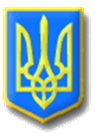 ЛИТОВЕЗЬКА СІЛЬСЬКА РАДАВОЛОДИМИРСЬКОГО РАЙОНУ ВОЛИНСЬКОЇ ОБЛАСТІ Чергова тридцять сьома   сесія  восьмого скликанняР І Ш Е Н Н ЯВід  20 вересня  2023 року                     с. Литовеж                                   № 37/25Відповідно до статті 43 Закону України «Про місцеве самоврядування в Україні», враховуючи рекомендації постійної комісії сільської ради з питань депутатської діяльності, місцевого самоврядування, з   постійної комісії з питань освіти, фізичного виховання, культури, охорони здоров’я, соціальної політики, регламенту та депутатської етики  від                 2023 року   №         , Литовезька сільська радаВИРІШИЛА:1.Схвалити звернення депутатів Литовезької сільської ради.2.Секретарю Жуковій М.М. надіслати звернення Президентові України, Верховній Раді України та оприлюднити на офіційному сайті громади.3.Контроль за виконанням цього рішення покласти на постійну комісію з питань освіти, фізичного виховання, культури, охорони здоров’я, соціальної політики, регламенту та депутатської етикиСільський голова                                                                      Олена КАСЯНЧУК«Про звернення депутатів Литовезької сільської ради до Президента України та Верховної Ради України щодо недопущення вилучення коштів місцевих бюджетів.»